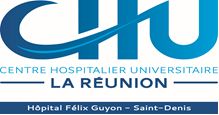 Le laboratoire d’HÉMATOLOGIEdu CHU de la Réunion – site NORD (Saint-Denis)Recherche1 ASSISTANT SPECIALISTE  pour une durée de 1 OU 2 ANS A pourvoir à partir de  Février 2020 pour un contrat de 1 an minimum.Présentation  laboratoire d’Hématologie du CHU de la Réunion :Le Pôle Biologie du CHU de La Réunion comprend 2 sites : au nord Saint-Denis (CH Félix Guyon) et au sud Saint-Pierre (Groupe Hospitalier Sud Réunion). Le CHD comprend environ 1000 lits essentiellement MCO avec des services spécialisés tels que l’onco-hématologie pédiatrique, la chirurgie cardiothoracique. En 2018, le laboratoire du CHU de La Réunion a été accrédité Cofrac ISO 15189 pour 62% du total des analyses du laboratoire (8-3832 Rév3).Le pôle Biologie du CHU NORD comprend un plateau technique de biochimie-hématologie-sérologie (chaînes automatisées 24/24h) et des secteurs spécialisés d’hématologie (cytologie, hémostase, CMF, hématologie moléculaire, agrégométrie), de biochimie (HPLC ,Toxicologie, protéines, HT21), le laboratoire HLA et le laboratoire de genetique. L’activité annuelle du laboratoire est d’environ 55 millions de B/BHN/RIHN. Le laboratoire de biologie comprend 12 biologistes et environ une centaine de personnel non médical.Le laboratoire transversal d’hématologie comprend  5 PH (3 sur le site sud et 2 sur le site nord), et 1 à 4 internes. Son activité en 2018 était de 17 millions de B, le plateau technique d’hématologie est équipé de deux SYSMEX XN9000 , de 2 ACLTOP 750 de Werfen.Le laboratoire dispose des logiciels informatiques INLOG, BYG, VALAB, SCANBAC et SAPANET. Le CHU est équipé du logiciel médical Crossway/EdgeNet.Description du poste : le poste à pourvoir est en hématologie sur Saint-Denis(nord) avec comme missions :Suivi des CIQ et validation biologique des analyses du plateau technique sur  les automates SYSMEX et ACLTOPParticpipation a la validation de l’activité d’hématologie specialisée (Formation/habilitation proposée)encadrement de l’équipe techniqueencadrement et formation des internesparticipation à la démarche Qualité participation à l’élaboration des dossiers de vérification de méthodeprestation de conseils auprès des médecinsparticipation aux RCP d’hématologieparticipation aux astreintes de week-end et jours fériés sur le plateau technique (Biochimie-hematologie)  (1/6 semaines environ).Profil du candidat : DES de Biologie médicaleInscrit ou pouvant s’inscrire à l’Ordre des Médecins ou des PharmaciensSpécialisé en hématologie ou polyvalentRémunération :Rémunération : Assistant specialiste + majoration 40% outre-mer Astreintes opérationnelles rémunérées Frais de transport vers Métropole <=> Réunion pris en charge par l’hôpital Personnes à contacter : Dr Angèle NGUEKAM – responsable Hémostase-CMF site Nord angele-nguekam@chu-reunion.frDr Claire GONIN –Responsable Hématologie cellulaire site Nord claire-gonin@chu-reunion.frDr Alain CLABE – Chef de service Hématologie  alain.clabe@chu-reunion.fr Dr Isabelle KITTLER- Chef de pôle Biologie  isabelle.kittler@chu-reunion.fr Mme Marie LI SHIM TAN - Attachée d’administration Hospitalière marie.li-shim-tan@chu-reunion.fr ; téléphone : 02 62 90 58 91Merci d’adresser votre candidature accompagnée d’un CV au biologiste du site nord.